PEDIDO DE INFORMAÇÕES nº 110/2018Considerando que durante visita ao Conjunto 1º de Maio, moradores comentaram que possivelmente existam terrenos abandonados no bairro;Considerando que alguns terrenos não são murados e não recebem capina e limpeza há muito tempo, e com isso estão prejudicando a comunidade; eConsiderando que mato alto em terreno propicia a proliferação de animais peçonhentos e quase sempre são utilizados para descarte de entulho e lixo, REQUEREMOS à Excelentíssima   desta ,  e    , cumpridas as  , seja encaminhado ao   Municipal de Jacareí o   de :O terreno localizado na Avenida dos Escultores, que dá fundos com o imóvel comercial “Mercado Muito Mais”, nº 40, no Conjunto 1º de Maio, é propriedade particular ou da Prefeitura? Fotos anexas.Caso seja propriedade particular, o proprietário foi notificado para murar, capinar e limpar o terreno? Qual foi a última data em que o proprietário foi notificado?Caso seja propriedade da Prefeitura:Quando será realizada a capina e limpeza do terreno?Existe previsão para murar o terreno?O que está previsto para acontecer no local e qual será a destinação do terreno por parte do Poder Público Municipal?Ao  de , subscrevemos. das , 13 de junho de 2018.LUÍS FLAVIO (FLAVINHO)Vereador - PT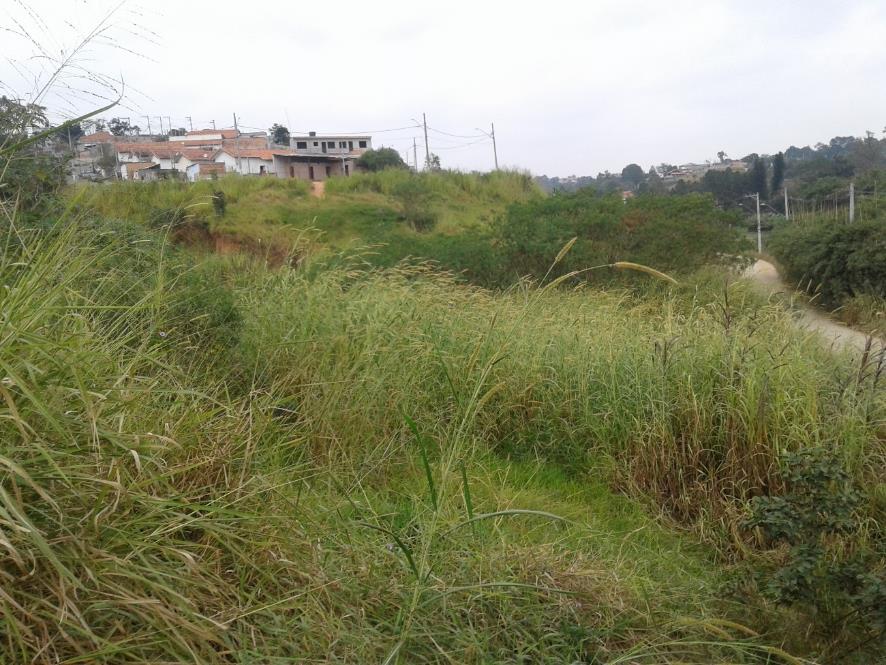 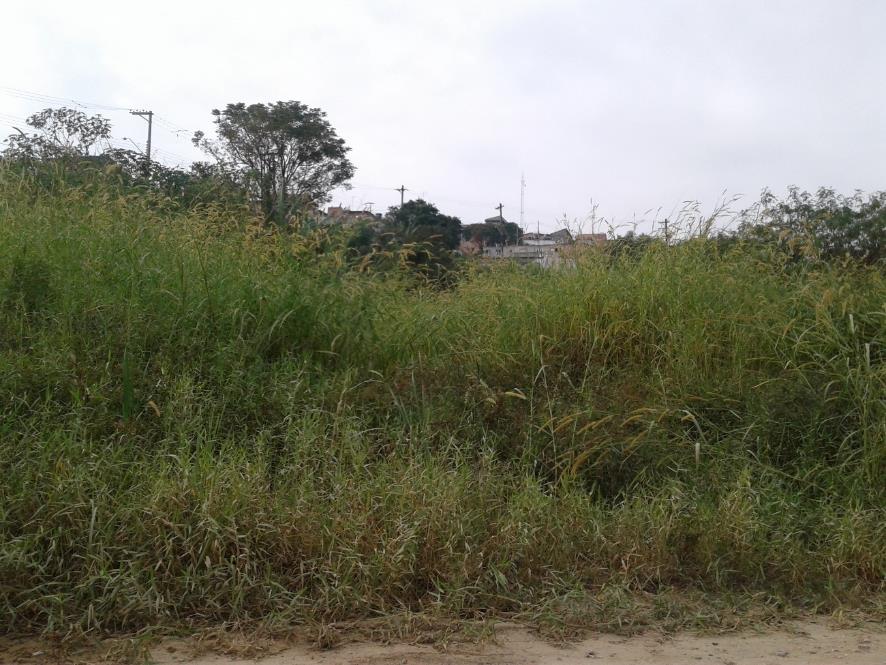 :Requer informações acerca de imóvel abandonado situado na Avenida dos Escultores, no Conjunto 1º de Maio.